							Toruń, 13 lutego 2024 roku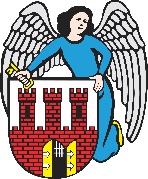     Radny Miasta Torunia        Piotr Lenkiewicz								Sz. Pan								Michał Zaleski								Prezydent Miasta ToruniaWNIOSEKPowołując się na § 18.1 Regulaminu Rady Miasta Torunia zwracam się do Pana Prezydenta z wnioskiem:- o przeprowadzenie prac porządkowych ze szczególnym uwzględnieniem koszty na śmieci na pętli autobusowej RubinkowoUZASADNIENIEOtrzymałem informację od mieszkańców wraz z dołączoną dokumentacją wskazującą na pilną konieczność przeprowadzenia prac, w tym opróżnienia zapchanych koszy na śmieci. Proszę o podjęcie działań, taki stan nie sprzyja estetyzacji tej części miasta.                                                                         /-/ Piotr Lenkiewicz										Radny Miasta Torunia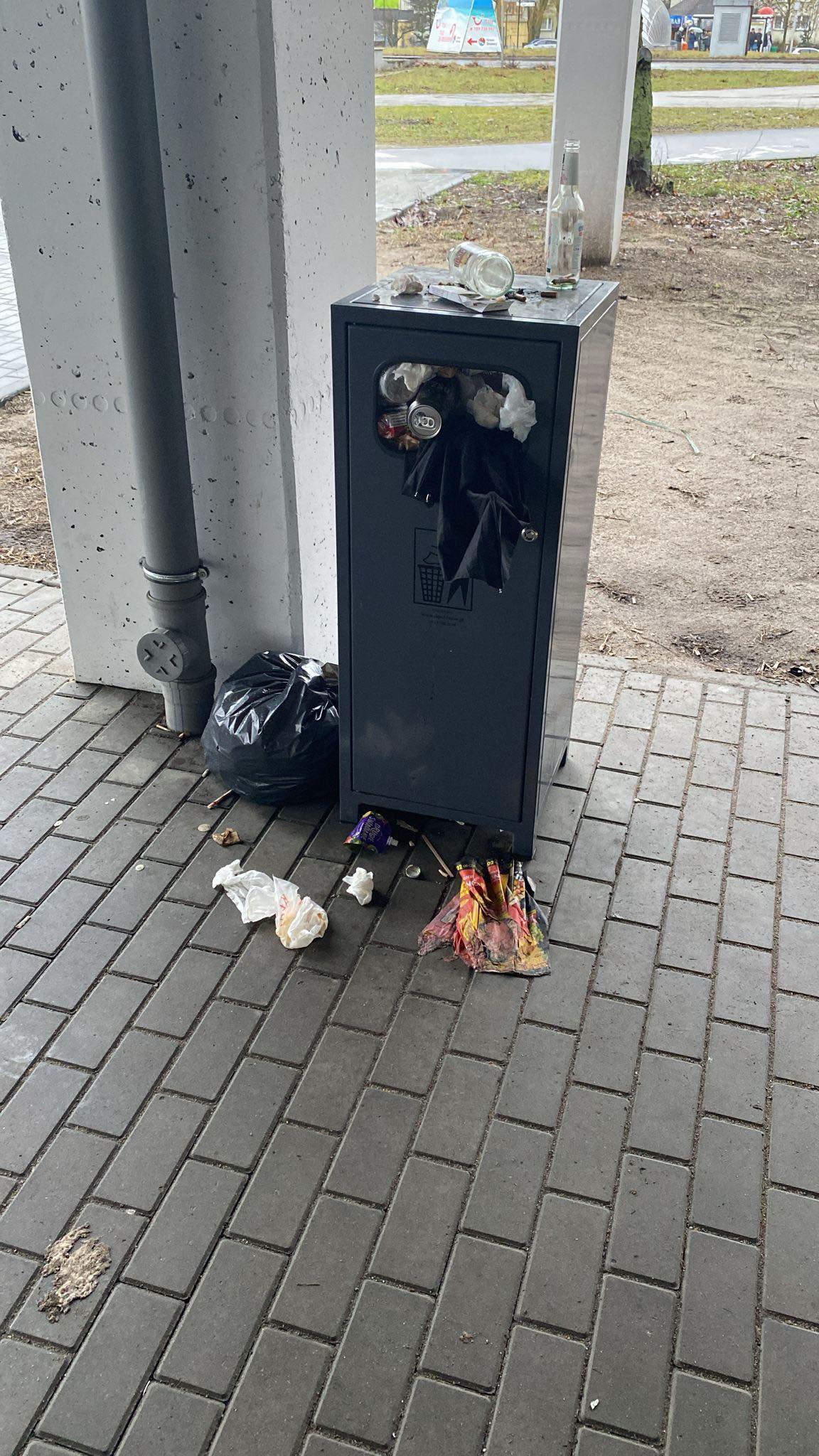 